 PHARMACIST(DHA DUBAI LICENCED)(MOH UAE LICENSED) Objective										MOH & DHA Licensed Pharmacist seeking a challenging position in a Hospital / Health care institution, where I could broaden my experience and make best use of my expertise and knowledge I acquired.Academic QualificationsBachelor of Pharmacy	Institute: 	Faculty of Pharmacy			Gomal University, PakistanProfessional membershipHave valid MOH UAE license  for Pharmacist.Have valid DHA DXB license  for Pharmacist.Have valid license of Pharmacy Council of Pakistan for Pharmacist.Professional ExperienceInternational Modern HospitalChief  Pharmacist1st June 2015 – Till dateLife Aid Pharmacy jlt Dubai.                                 Incharge Pharmacist                                                                                         (April 2012 – 21st May 2015 )Job Responsibilities:Recommend and provide specialized pharmaceutical services to improve drug usage and therapeutic outcomes.Provide day to day outpatient care, in partnership with HCPs in order to optimize medication therapy.Having vast experience in dealing with almost all leading Medical Insurance Companies in UAE including DAMAN-THIQA, ADNIC, OMAN, ALBUHAIRAH, NEXTCARE, ALICO, DUBAICARE, ALMADALLAH & NAS etc.Having experience regarding the coverage of the drugs in different diagnosis in different insurance plans.Having expertise in PBM (Pharmacy Benefit Management) and other online programs for Pharmacy pre approvals along with verbal medication pre approvals for all medical insurance companies.Offer routine observation services of patient and provide advice and recommendations on drug   therapies to HCPS.Anticipating and responding to changing requirements for clinical pharmacy services within the hospitalCoordinating and developing the provision of patient-centered clinical pharmacy services within the hospitalDesign and implement pharmacy policies in collaboration with physicians, general practitioners and decision makers and ensuring legal compliance of suchProvide professional judgment in all  interactions with patients and HCPs in areas of recommendations, evaluations and case closuresDesign and implement programs and activities to provide training and education for pharmacists and other health care practitionersMaintain liaison relationship with Healthcare Staff. Provide timely information pertaining to pharmaceutical supplies, drug usage and compatibility, MOH regulationsControlled and Semi-Controlled Medication handling according to MOH law.2.Trans World traditional Herbal Medicine, Abu Dhabi(From 23rdDecember 2010 up March,2012.Job Responsibilities:	Taking approval from MOH for the registration of new drugs.	Coordination between the sale staff and marketing with top management.	Introducing new medicines from other countries to UAE by visiting seminars and internet surfing.	Keeping store up-to-date according to HAAD rules and regulation.3.  Sina Pharmacy, Dubai (UAE)(from August 1, 2010 to December 10, 2010)4. Ibn Roshd Pharmacy, Dubai (UAE)Pharmacist(From June 2005 to July 2010)Job Responsibilities:Maintenance of Inventory and changing Par Levels of drug according to consumption.            Monitoring and Minimizing Drug Shortages in Pharmacy.Dealing with Insurance Companies and Pharmaceuticals organizations.Taking care of Insurance covered medicines.Maintain portfolio of updated information pertaining to Insurance policies.Dealing with Control Medicines & Maintaining their MOH record.Implementing and Complying with Pharmacy Policies and Procedures.Training of Pharmacist, Interns and Technicians.Supervised the fulfilment of prescriptions by Pharmacy Technicians & Trainee Pharmacists.Accurate and Timely Completion of Drug Expiry List.Handling drug information calls of Physicians and Patients.Co-Curricular ActivitiesOrganizer of various activities in Faculty of Pharmacy, Gomal UniversityCo-ordinator for various activities in Faculty of Pharmacy,Gomal UniversitySkillsExpertise on Inventory control system Sound ability to issue control substances and maintain lawful records. Highly developed problem-solving skills. Remarkable ability to follow through on tasks assigned. Sound knowledge of teaching and the methods involved in learning and instruction. Excellent computer/data entry skills. Excellent interpersonal and communication skills. Sound ability to manage the time of self and others. Excellent use of scientific methods to solve problems. Personal & Contact InformationDate of Birth:     		July 1st 1975Visa type          		Employment Visa (Transferrable)Nationality         		PakistanMarital state      		Married Languages.Can Speak, Write & Read English, Arabic & Urdu/Hindi 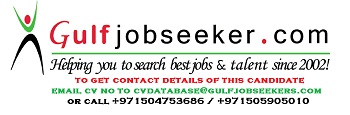 Gulfjobseeker.com CV No: 1482834